Lego Factory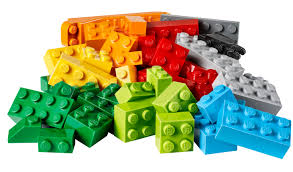 